Appendix No. 1 to the Rules of granting the service of a personal assistant to disabled students of the University of Opole(To be completed by an officer of the OASA - Office for People with Disabilities) / (Wypełnia pracownik BDiSS UO – Biuro ds.Osób Niepełnosprawnych)Detailed information collected by an officer in an interview with a person with disabilities / Szczegółowe informację zebrane przez pracownika w przeprowadzonym wywiadzie z osoba z niepełnosprawnością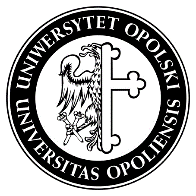 REQUEST FOR A SERVICEOF A PERSONAL ASSISTANT TO A PERSON WITH A DISABILITIES /WNIOSEK O PRZYZNANIE USŁUGIASYSTENTA OSOBY Z NIEPEŁNOSPRAWNOŚCIAMIREQUEST FOR A SERVICEOF A PERSONAL ASSISTANT TO A PERSON WITH A DISABILITIES /WNIOSEK O PRZYZNANIE USŁUGIASYSTENTA OSOBY Z NIEPEŁNOSPRAWNOŚCIAMII. Personal details/ Dane osoboweI. Personal details/ Dane osoboweFull name / Imię i nazwisko: …………………………………………………………………………….Full name / Imię i nazwisko: …………………………………………………………………………….Date and place of birth / Data i miejsce urodzenia:    …………………………………………….Date and place of birth / Data i miejsce urodzenia:    …………………………………………….ID card number/Passport number/Residence card number / Seria i numer dowodu osobistego/ Numer paszportu/ Numer karty pobytu: …..…………………………………………..ID card number/Passport number/Residence card number / Seria i numer dowodu osobistego/ Numer paszportu/ Numer karty pobytu: …..…………………………………………..PESEL (if applicable) / PESEL(jeśli dotyczy): ………………………………………………………...PESEL (if applicable) / PESEL(jeśli dotyczy): ………………………………………………………...Permanent address / Adres stałego zamieszkania: ………………………………………………..…………………………………………………………………………………………………………………..Permanent address / Adres stałego zamieszkania: ………………………………………………..…………………………………………………………………………………………………………………..Correspondence address / Adres korespondencyjny: …..……………………………………………………………………………………………………………………………………………………………..Correspondence address / Adres korespondencyjny: …..……………………………………………………………………………………………………………………………………………………………..contact phone number / nr telefonu kontaktowego ……………………………………………….E-mail (number@student.uni.opole.pl / e-mail (numeralbumu@student.uni.opole.pl: …………………………………………………….Faculty/Unit / Nazwa Wydziału/Jednostki: ....................................................................Study programme / Kierunek studiów: ............................................................................Type of studies / Rodzaj studiów:contact phone number / nr telefonu kontaktowego ……………………………………………….E-mail (number@student.uni.opole.pl / e-mail (numeralbumu@student.uni.opole.pl: …………………………………………………….Faculty/Unit / Nazwa Wydziału/Jednostki: ....................................................................Study programme / Kierunek studiów: ............................................................................Type of studies / Rodzaj studiów:- full-time/part-time/full-time short-term (including Erasmus+, incoming mobility under      a bilateral agreement) /stacjonarne/niestacjonarne/stacjonarne krótkoterminowe (m.in.    Erasmus+, przyjazd w ramach umowy bilateralnej)*- first cycle, second-cycle, long-cycle / I stopnia, II stopnia, jednolite magisterskie*Year of studies / Rok studiów: ………….……………………………………………………………...Student number / Nr albumu: …..……………………………………………………………………..Language/languages for communication with the assistant / Język/języki komunikacji z asystentem:………………………………………………………………………………………………………………….- full-time/part-time/full-time short-term (including Erasmus+, incoming mobility under      a bilateral agreement) /stacjonarne/niestacjonarne/stacjonarne krótkoterminowe (m.in.    Erasmus+, przyjazd w ramach umowy bilateralnej)*- first cycle, second-cycle, long-cycle / I stopnia, II stopnia, jednolite magisterskie*Year of studies / Rok studiów: ………….……………………………………………………………...Student number / Nr albumu: …..……………………………………………………………………..Language/languages for communication with the assistant / Język/języki komunikacji z asystentem:………………………………………………………………………………………………………………….II. Degree of disability - certified by a medical board*II. Degree of disability - certified by a medical board*severe / znaczny stopień niepełnosprawnościmoderate / umiarkowany stopień niepełnosprawnościmild /lekki stopień niepełnosprawnościsevere / znaczny stopień niepełnosprawnościmoderate / umiarkowany stopień niepełnosprawnościmild /lekki stopień niepełnosprawnościIII. Request for service period (not more than one semester of study) / Okres wnioskowania o usługę (nie dłuższy niż jeden semestr studiów):III. Request for service period (not more than one semester of study) / Okres wnioskowania o usługę (nie dłuższy niż jeden semestr studiów):Academic year / Rok akademicki: 20...../20......Semester / Semester: summer/winter / letni/ zimowy*Time when the assistant of a disabled person would work° (attach a class schedule/day plan and indicate which classes/activities the service would cover):…………………………………………………………………………………………………………………..Time when the assistant of a disabled person would work° (attach a class schedule/day plan and indicate which classes/activities the service would cover):…………………………………………………………………………………………………………………..IV. Justification for the need of service / Uzasadnienie konieczności przyznania usługi:……………………………………………………………………….…………………………………………..……………………………………………………………………….………………………………………….. …..………………………………………………………………….…………………………………………… …...……………………………………………………………………………………………………………… …...……………………………………………………………………………………………………………… …........………………………………………………………….………………………………………………IV. Justification for the need of service / Uzasadnienie konieczności przyznania usługi:……………………………………………………………………….…………………………………………..……………………………………………………………………….………………………………………….. …..………………………………………………………………….…………………………………………… …...……………………………………………………………………………………………………………… …...……………………………………………………………………………………………………………… …........………………………………………………………….………………………………………………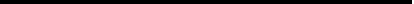 *underline as appropriate / właściwe podkreślić       Date and signature of the Applicant /                                                                                                                                                                                                                                                                                                        Data i podpis Wnioskodawcy                *underline as appropriate / właściwe podkreślić       Date and signature of the Applicant /                                                                                                                                                                                                                                                                                                        Data i podpis Wnioskodawcy                ………………………………………………………………………………………………………………………………………………………………………………………………………………………………………………………………………………………………………………………………………………………………………………………………………………………………………………………………………………………………………………………………………………………………………………………………………………………………………………………………………………………………………………………………………………………………………………………………………………………………………………………………………………………………………………………………………………………………………………………………………………………………………………………………………………………………………………………………………………………………………………………………………………………………………………………………………………………………………………………………………………………………………………………………………………………………………………………………………………………………………………………………………………………………………………………………………………………………………………………………………………………………………………………………………………………………………………………………………………………………………………………………………………………………………………………………………………………………………………………………………………………………………………………………………………………………………………………………Date and signature for the OASA / Data i podpis BDiSS